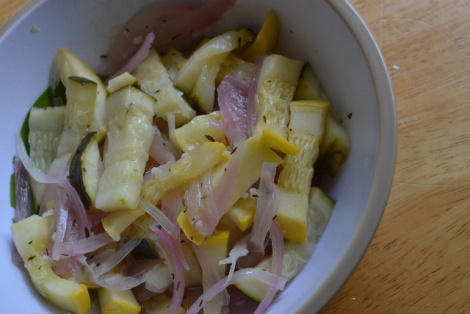 Pickled Squash3 squash (zucchini and yellow squash) 1 shallot thin sliced½ cup white vinegar¾  cup apple cider vinegar1 cup of water2 tablespoon of salt2 tablespoon of honey¼ teaspoon of thyme1 bay leaf2 tablespoon of garlic Slice the zucchini / squash one of 2 ways strips thing Juliane or slices –set to the sideIn a pot bring the garlic vinegars, water, salt, honey, Add onions after boil cook for 3 minutesAdd squash (cook 2 minutes for squash strips, or 5 minutes for sliced squash)Spoon out into a dish with slotted spoon and refrigerate for 1-2 hours (Reserve liquid for other picking ) see below Sever as a side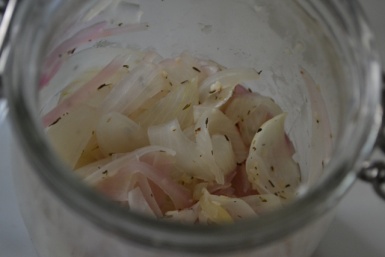 Pickle Onions Used reserved pickled brothcut up 2-3 onions cook onions for 4 minutesSpoon out onions to stop cooking process RefrigeratorAllow liquid to cool then add to chilled onionsThis recipe is from www.Superexhausted.com/Pickled_squash/